En el document penjat en el Moodle, Gantt 2, t’ha sortit en l’eix horitzontal les dades sense format, pel que has de fer: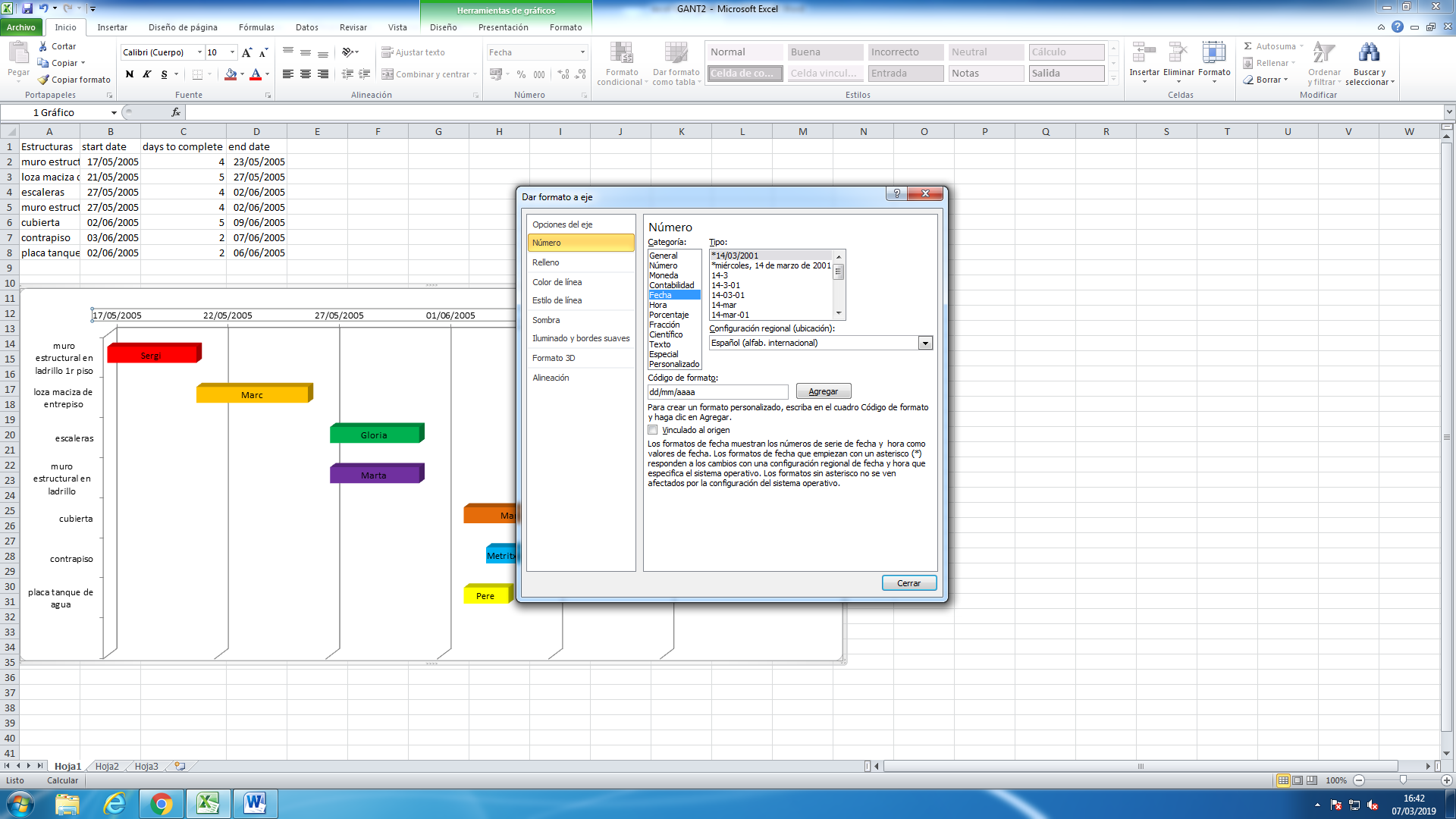 